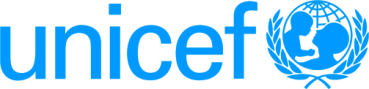 Техническое заданиеНазвание: Национальный консультант по оказанию технической помощи в для реализации программы лечение недостаточн в контексте COVID-19МЕСТОПОЛОЖЕНИЕ / ПРОДОЛЖИТЕЛЬНОСТЬ:Продолжительность: 60 рабочих дней в течение 3 месяцевc с 2 ноября 2020 года по 30 января 2020 годаМестоположение: Душанбе, ТаджикистанДата контракта: 2 ноября 2020 г.  Подотчетность: специалист по питанию, ЮНИСЕФ, ТаджикистанОбоснование:Продолжающаяся пандемия COVID-19 будет иметь долгосрочные последствия для людей и их питания, здравоохранения, экономики и продовольственных систем во всех уголках мира. Бедным людям часто не хватает экономических ресурсов для доступа к медицинскому обслуживанию и / или проживают в отдаленных районах и имеют доступа к услугам из-за удаленности. Люди, переживающие продовольственный кризис, часто имеют более высокие показатели основных заболеваний, включая неинфекционные заболевания и недоедание (острый, хронический и дефицит питательных микроэлементов), которые ослабляют иммунную систему и увеличивают риск развития у людей тяжелых симптомов COVID-19.В Таджикистане 18% детей в возрасте от 0 до 5 лет страдают задержкой роста и 6% страдают истощением, из которых 1,8% считаются истощенными. До пандемии COVID 19 отсутствие продовольственной безопасности и недоедание, особенно в отдаленных районах и в бедных домах, были проблемой. Ежегодное оценочное число случаев тяжелого истощения в Таджикистане превышает 58 000, но косвенный охват лечением тяжелого острого недоедания (ТОН) составляет менее 6%. Поэтому профилактика и лечение острого недоедания - это большая незавершенная повестка дня в стране. С COVID 19 и растущим уровнем отсутствия продовольственной безопасности и ограниченным доступом к здравоохранению - либо из-за ограничений на передвижение, нехватки системы здравоохранения или падения доходов - вероятно, увеличатся показатели острого недоедания, особенно среди детей, беременных и кормящих женщин в Таджикистане.UNCIEF поддерживает Министерство здравоохранения и социальной защиты в лечении детей с тяжелым острым недоедания  с 2016 года. В период с 2017 по 2018 год ЮНИСЕФ работал вместе с ВОЗ и ВПП, чтобы поддержать Министерство здравоохранения и социальной защиты в обновлении Национального протокола комплексного управления острым недоеданием (IMAM) обеспечивающие соблюдение глобальных рекомендаций ВОЗ по ТОН 2013 г. Совсем недавно, с целью охвата лечением ТОН, совместно с Министерством здравоохранения и социальной защиты и другими партнерами разработали национальный план по расширению масштабов программы IMAM в стране, который будет реализован при технической поддержке ЮНИСЕФ. В связи с этим ЮНИСЕФ требуется дополнительная техническая поддержка подходящего и опытного специалиста по питанию для поддержки развертывания программы IMAM в контексте COVID-19.ЦЕЛЬ:Предлагаемая национальная консультационная служба будет оказывать техническую помощь страновому офису ЮНИСЕФ в наращивании потенциала / укреплении медицинского персонала в центрах первичной медико-санитарной помощи в Душанбе и Хатлонской области по лечению тяжелого острого недоедания посредством обеспечения мониторинга и поддержки ЮНИСЕФ и МЗСЗН в налаживании эффективного мониторинга в целевых областях.ОПИСАНИЕ ЗАДАНИЯ:Национальный консультант несет ответственность за выполнение нижеперечисленных задач:1) Проводить поддерживающий мониторинг за медицинским персоналом в Душанбе и Хатлонской области по лечению ТОН, в том числе в контексте COVID-19.2) Развитие потенциала медицинских работников по мониторингу IMAM и оказание поддержки работникам здравоохранения на региональном уровне в принятии плана и инструментов мониторинга.3) Рассмотрение и предоставление рекомендаций ЮНИСЕФ, правительству и партнерам относительно технической, институциональной и финансовой осуществимости и ограничений IMAM в координации и сотрудничестве с правительством и другими партнерами.4) Предоставить МЗСЗ технический вклад в окончательную доработку Национального плана обеспечения готовности и реагирования в области питания в контексте COVID-19.КЛЮЧЕВЫЕ РЕЗУЛЬТАТЫ:Учитывая преобладающую ситуацию с COVID-19, задачи и результаты могут нуждаться в корректировке, поэтому от консультанта требуется гибкость, чтобы скорректировать результаты по согласованию с ЮНИСЕФ.ЮНИСЕФ оставляет за собой право приостановить оплату полностью или частично, если выполнение работ неудовлетворительно, если работа / результат являются неполными, невыполненными или в случае несоблюдения сроков.ПОЕЗДКИКонсультант будет находиться в Душанбе с поездкой в Хатлонскую область (15 дней) и по городу Душанбе.Необходимая квалификация: Образование: Высшее образование в области здравоохранения, питания, общественного здравоохранения или других смежных дисциплин. Опыт работы: 5 лет професиального опыта в управлении тяжелой острой недостаточностью питания и средней острой недостаточностью питания, особенно при мониторинге и оценке программы ТОН.Компетенции: Хорошие знания и опыт работы в Таджикистане с глубоким пониманием процессов и процедур Правительства и национальных программ по здравоохранению, питанию, здравоохранению и другим областям роста и развития детей.Технические знания: Отличные аналитические навыки и навыки написания отчетов.Языки: Свободное владение таджикским и русским языками.Квалифицированные кандидаты должны представить:Сопроводительное письмо / заявление.Техническое предложение с указанием методологии/подходов к управлению проектом, указывающее на понимание задач и плана работы.Финансовые расходы на консультационные услуги в сомони, за каждый результат, с указанием сроков завершения, и/или суточных ставок в сомони.В соответствующих случаях, для консультантов, которым необходимо выезжать на место выполнения задания, сумма должна включать в себя наиболее экономичный и короткий маршрут, и единовременную сумму выплаты суточных. Расходы на проживание, питание и непредвиденные расходы не должны превышать применимых ставок суточных расходов, в соответствии с требованиями Комиссии по международной гражданской службе (КМГС). Расходы на поездки по требованию/согласованию с руководителем будут возмещены по факту после получения подтверждающих документов и счетов.Резюме.Ссылки на выполнение предыдущих аналогичных заданий и результаты.Как минимум 2 рекомендательных письмаВопросы могут быть направлены: tad-procurement@unicef.org  с указанием “ Национальный консультант по оказанию технической помощи в для реализации программы лечение недостаточн в контексте COVID-19.” Заявки будут приниматься системой до ХХХ, 2020 года на нашей веб-странице: http://www.unicef.org/about/employ/index.php   Пожалуйста, укажите сможете ли вы выполнить данное задание в обозначенные временные рамки, а также дневной тариф в сомони на базе изучения технического задания. Валюта для осуществления выплат будет согласовываться в ходе заключения контракта. Издержки, связанные с поездками и суточными расходами будут покрываться в соответствии с правилами и процедурами ООН. Другие схемы возмещения таких расходов не применимы. ЮНИСЕФ рассматривает финансовую эффективность в ходе оценки потенциальных кандидатов. В рамках общих принципов, выплаты консультанту или индивидуальному подрядчику будут осуществляться в соответствии с финансовой эффективностью, то есть достижение поставленных результатов по самой низкой цене. Просьба учитывать, что консультанты и индивидуальные подрядчики несут ответственность за указание издержек, связанных с получением визы и страхования.Индивидуальные консультанты будут оцениваться на базе методологии кумулятивного анализа. Контракт будет присужден индивидуальным консультантам, которые были оценены следующим образом:a) соответствующий/надлежащий/приемлемый, иb) По мере получения самой высокой оценки в рамках проведения средневзвешенной оценки технических и финансовых критериев.* Технические критерии – 70%;* Финансовые критерии – 30%;Основные условия контакта на предоставление услуг со стороны консультантов/индивидуальных подрядчиков1. Правовой статусЛицо, привлеченное ЮНИСЕФ в рамках данного контракта в качестве консультанта или индивидуального подрядчика («Подрядчик»), работает в индивидуальном формате, а не в качестве представителя правительства или любого другого субъекта, не связанного с Организацией Объединенных Наций. Подрядчик не является “сотрудником”, в соответствии с Положениями о персонале, политикой и процедурами Организации Объединенных Наций и ЮНИСЕФ, также не является “должностным лицом” в соответствии с положениями Конвенции о привилегиях и иммунитетах Организации Объединенных Наций от 1946 года («Конвенция»). Однако, Подрядчику может быть предоставлен статус “командированный эксперт” в соответствии с разделом 22, статьей VI Конвенции, в случаях, когда ЮНИСЕФ требуется, чтобы Подрядчик совершил поездку для выполнения требований изложенных в настоящем контракта, Подрядчик может получить соответствующий сертификат Организации Объединенных Наций в соответствии с разделом 26 статьей VII Конвенции.2. ОбязательстваПодрядчик должен выполнить задачи, изложенные в Техническом задании в рамках данного контракта, надлежащим образом, эффективно в соответствии с общепринятыми профессиональными методами и практиками.Подрядчик должен уважать беспристрастность и независимость ЮНИСЕФ и Организации Объединенных Наций, и, в рамках данного контракта, не должен запрашивать и принимать указания от кого-либо стороны помимо ЮНИСЕФ. В течение срока действия настоящего контракта, Подрядчик должен воздерживаться от любых действий, которые могут негативно отразиться на ЮНИСЕФ или Организации Объединенных Наций, и не должен заниматься какой-либо деятельностью, несовместимой с административными инструкциями, политикой и процедурами ЮНИСЕФ. Подрядчик должен проявлять максимальную осмотрительность по всем вопросам, связанным с настоящим контрактом.В частности, но не ограничивая вышесказанное, Подрядчик (а) будет вести себя в соответствии со стандартами поведения в международной гражданской службе; и (b) будет соблюдать административные инструкции, политику и процедуры ЮНИСЕФ в отношении мошенничества и коррупции; раскрытия информации; использования электронных средств связи; дискриминации, домогательств, сексуальных домогательств и злоупотребления властью; наряду с требованиями, изложенными в бюллетене Генерального секретаря о специальных мерах по защите от сексуальной эксплуатации и сексуального насилия.В случаях, когда иное не предусмотрено соответствующим должностным лицом, Подрядчик не должен разглашать средствам массовой информации или любому учреждению, лицу, правительству или другому лицу, не относящемуся к ЮНИСЕФ, какую-либо информацию, полученную Подрядчиком в ходе сотрудничества с ЮНИСЕФ или Организацией Объединенных Наций. Подрядчик не может использовать такую ​​информацию без письменного разрешения ЮНИСЕФ и ни при каких обстоятельствах не должен использовать такую ​​информацию в своих личных или других интересах. Данные обязательства не теряют силу после прекращения этого контакта.3. ПраваЮНИСЕФ имеет права собственности, включая, но не ограничиваясь правами на патент, торговый знак или авторские права в отношении материала, подготовленного Подрядчиком, которые связаны прямо или косвенно с выполнением данного контракта. По запросу ЮНИСЕФ, Подрядчик, должен содействовать в закреплении данных прав и передаче их в ЮНИСЕФ в соответствии с положениями законодательства, регулирующего данные права.4. ПоездкиВ случаях, когда ЮНИСЕФ считает необходимым поездку Подрядчика с целью выполнения его/ее обязательств в рамках данного котракта, такая поездка должна быть указана в контракте, а затраты Подрядчика, связанные с поездкой должны быть либо организованы ЮНИСЕФ, либо возмещены по мере предоставления финансовых документов в течении десяти (10) дней после заврешения поездки на следующих основаниях: ЮНИСЕФ оплатит поездку в эконом.классе по наиболее прямому и экономичному маршруту, однако, что в исключительных обстоятельствах, например, по медицинским показаниям, поездки в бизнес-классе могут быть одобрены ЮНИСЕФ на базе рассмотрения  каждого конкретного случая.ЮНИСЕФ будет оплачивать расходы, связанные с оплатой путевых расходов, в рамках таких поездок, включая выплату суточного пособия, которое выплачивается сотрудникам, совершающим аналогичные поездки в служебных целях.5. Подтверждение хорошего состояния здоровьяДо начала выполнения работ, Подрядчик должен предоставить ЮНИСЕФ заверенную оценку о состоянии здоровья и принять полную ответственность за точность и достоверность данного документа. Кроме того, Подрядчик должен включить в это заявление о состоянии здоровья (а) подтверждение того, что он/она были проинформированы о необходимых прививках, за свой счет со стороны частного врача или других сторон, перед осуществлением поездки в страну или страны, предусмотренной.в рамках данного контракта; и (b) заявление о том, что он/она охвачены медицинской страховкой, такое страхование предусматривает возможность осуществления медицинской эвакуации в случаях, когда выполнение задания потребует выезда за пределы коммутирующего расстояния с места жительства до ЮНИСЕФ (за исключением мест, которые ранжированы как “H” и “А", в соответствии со списком, представленным Подрядчику). Подрядчик будет нести ответственность за принятие на себя всех затрат, которые могут быть понесены в связи с получением сертификата о состоянии здоровья.6. СтрахованиеПодрядчик несет полную ответственность за организацию страхования жизни, здоровья или других форм страхования на период выполнения контракта, в соответствии со своим решением в соответствии с положениями, изложенными в пункте 5 вые. Подрядчик не имеет право участвовать в страховых планах ЮНИСЕФ и сотрудников Организации Объединенных Наций. Ответственность ЮНИСЕФ и Организации Объединенных Наций ограничивается выплате компесации, в соответствии с пунтом 7, приведенным ниже.7. Смерть, травмы или болезнь, наступившие в результате выполнения задач Если Подрядчик путешествует с предварительного разрешения ЮНИСЕФ и за счет ЮНИСЕФ для выполнения своих обязательств в рамках настоящего контракта, или выполняет свои обязательства предписанные настоящим контрактом в офисе ЮНИСЕФ или Организации Объединенных Наций с разрешения ЮНИСЕФ, Подрядчик (или его/ее иждивенцы (в зависимости от обстоятельств) имеют право на компенсацию от ЮНИСЕФ в случае смерти, травмы или болезни, полученных Подрядчиком в рамках поездок, осуществленных с предварительного согласия ЮНИСЕФ и за счет средств ЮНИСЕФ для выполнения своих обязательств. Такая компенсация будет выплачиваться через привлеченного страхового агента, который, нанят ЮНИСЕФ, и будет ограничена суммами, указанными в Административной инструкции о консультантах и ​​индивидуальных подрядчиках. ЮНИСЕФ не несет ответственности за любые другие или более крупные платежи Подрядчику (или его/ее иждивенцам в зависимости от обстоятельств).8. АрбитражЛюбой спор, возникающий в связи с данным контрактов, разрешается путем дружеских переговоров между сторонами.Если стороны не могут прийти к соглашению после попытки заключить мировое соглашение в течение тридцати (30) дней после того, как одна сторона уведомит другую о таком споре, любая из сторон может передать вопрос в арбитраж в соответствии с процедурами ЮНСИТРАЛ в течение пятнадцати(15) дней. Если ни одна из сторон не представит вопрос на арбитраж в указанный срок, спор будет считаться разрешенным с полным удовлетворением обеих сторон. Арбитражное разбирательство проводится в Нью-Йорке до тех пор, пока арбитр не согласится с обеими сторонами; при условии, что стороны не смогут согласовать кандидата на проведение арбитража в течение тридцати дней с момента запроса об арбитраже, арбитр назначается юрисконсультом Организации Объединенных Наций. Решение, вынесенное в ходе арбитража, является окончательным решением спора.  9. Штрафные санкции за невыполнениеОплата или платежи, которые должны быть произведены Подрядчику в рамках данного контракта, включая части платежей (если применимо) могут осуществлены по мере осуществления подрядчиком своих обязательств, принятых в рамках данного соглашения, в полном объеме и по мере получения одобрения со стороны ЮНИСЕФ.  10. Прекращение КонтрактаЭтот договор может быть расторгнут любой из сторон до указанной даты расторжения, по мере предоставления письменного уведомления другой стороне. Срок уведомления составляет пять (5) рабочих дней (в офисе ЮНИСЕФ с привлечением Подрядчика) в случае контрактов на общий срок менее двух (2) месяцев и десяти (10) рабочих дней (в офисе ЮНИСЕФ с привлечением Подрядчика) в случае заключения договоров на более длительный срок; при условии, однако, что в случае расторжения по причине ненадлежащего поведения или другого неправомерного поведения со стороны Подрядчика (включая, помимо прочего, нарушение Подрядчиком соответствующих политик, процедур и административных инструкций ЮНИСЕФ), ЮНИСЕФ имеет право расторгнуть договор без уведомления. В случаях когда данный контракт расторгается в соответствии с настоящим пунктом, Подрядчику выплачивается сумма за фактический объем работ, выполненных и одобренных ЮНИСЕФ на момент расторжения на пропорциональной основе, определенной ЮНИСЕФ. ЮНИСЕФ также оплатит все неоплаченные претензии по возмещению затрат, связанных с поездками Подрядчика. Любые дополнительные расходы, понесенные ЮНИСЕФ в результате расторжения контракта, могут быть удержаны из любой суммы, подлежащей к выплате Подрядчику, в соответствии с настоящим пунктом.11. НалогообложениеЮНИСЕФ, как и все Организации Объединенных Наций не несут никаких обязательств по поводу налоговых выплат, которые консультант или индивидуальный подрядчик должны отчислять в рамках данного контракта. Также, ЮНИСЕФ и другие Организации Объединенных Наций не предоставляют информации относительно заработной платы консультантов или индивидуальных подрядчиков.№Задачи РезультатыСроки выполненияКоличество рабочих днейГрафик оплаты1.Провести мониторинг программы лечения ТОН в Душанбе и Хатлонской области. Проведен мониторинг программы лечения ТОН в Душанбе и Хатлоне.30 декабря 2020 г. 3050% гонорара за консультацию при подаче документов, утвержденных ЮНИСЕФ3.Рассмотреть и представить рекомендации ЮНИСЕФ, правительству и партнерам относительно технической, институциональной и финансовой осуществимости и ограничений IMAMПредставлен отчет с рекомендациями относительно технической, институциональной и финансовой осуществимости и ограничений IMAM30 декабря 202015 50% гонорара за консультацию при подаче документов, утвержденных ЮНИСЕФ4Внести технический вклад в доработку национального плана обеспечения готовности и реагирования в области питания в контексте COVID-19.Технический вклад для проекта национального плана обеспечения готовности и реагирования в области питания в контексте COVID-19 предоставлены и представлены в МЗСЗН30 ноября 2020 г.1050% гонорара за консультацию при подаче документов, утвержденных ЮНИСЕФ6Prepare a completion report for the completed tasks.Final consultancy completion report30 January 2020550% гонорара за консультацию при подаче документов, утвержденных ЮНИСЕФКритерии (критерии пересматриваются в соответствии с требованиями в ТЗ)ЗначимостьМакс. баллы(баллы пересматриваются в соответствии с требованиями в ТЗ) ТЕХНИЧЕСКИЕ КВАЛИФИКАЦИИ(макс. 70 баллов)70%70Представленное предложение (25 баллов)Понимание задач, целей и целосность представленных ответов15Соответствие представленного предложения требованиям ТЗ10Предлагаемая методология и подход (20 баллов)Качество предлагаемого подхода/методологии10Качество предлагаемого рабочего плана10Технический потенциал (25 баллов)Университетсткое образование в области здравоохранения, питания, общественного здравоохранения или других смежных дисциплин. 55 лет професиального опыта в управлении тяжелой острой недостаточностью питания и средней острой недостаточностью питания, особенно при мониторинге и оценке программы ТОН.5Уверенные знания и опыт работы в Таджикистане, понимание правительственных процессов.10Отличное владение русским и таджикским языками (письменно и устно)5ФИНАНСОВОЕ ПРЕДЛОЖЕНИЕ (макс. 30 баллов) (подневной тариф, общая сумма, сумма на задачу, авиабилеты эконом.классом)30%30ИТОГОВЫЕ БАЛЛЫ (макс. 100 баллов)